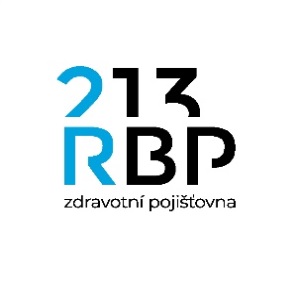 SMLOUVA O PROPAGACI A REKLAMĚ číslo …........................Spolek POHO50, z.s.se sídlem:  		Tavičská 781/17, Ostrava-Vítkovice, 703 00 Ostravakontakt./doruč. údaje: Boleslavova 15, 709 00 Ostrava-Mariánské HoryIČO: 			176 68 034	bankovní spojení: 	xxxxxxxxxxčíslo účtu:		xxxxxxxxxxzapsaný ve spolkovém rejstříku vedeném u KS v Ostravě v oddílu L, vložce číslo 20463zastoupena:		xxxxxxxxxx(dále jen "poskytovatel")a
RBP, zdravotní pojišťovna	se sídlem:		Michálkovická 967/108, Slezská Ostrava, 710 00 OstravaIČO: 	47673036	DIČ: 	CZ47673036, není plátce DPHzapsaná v obchodním rejstříku vedeném KS v Ostravě, oddíl AXIV, vložka 554jednající:		Ing. Antonínem Klimšou, MBA, výkonným ředitelembankovní spojení:	xxxxxxxxxx číslo účtu:		xxxxxxxxxxoprávněni k jednání: 	ve věcech obchodních:	xxxxxxxxxx, email: xxxxxxxxxx,	tel. xxxxxxxxxx                           	ve věcech technických: 	xxxxxxxxxx, email: xxxxxxxxxx,	tel. xxxxxxxxxx(dále jen „objednatel“)uzavírají podle zákona č. 89/2012 Sb., občanského zákoníku, tuto smlouvu:Článek I.Předmět smlouvyPředmětem této smlouvy je závazek poskytovatele poskytnout objednateli reklamní plnění v pozici „Generální partner“ v rámci běžeckého závodu Revírní pohodová padesátka (dále jen „akce“), který se koná dne 22.06.2024, jakož i závazek objednatele poskytnout poskytovateli za řádně poskytnutá reklamní plnění dohodnutou odměnu.Reklamní plnění dle této smlouvy budou poskytována v následujícím rozsahu:Titulární název partnera v oficiálním názvu akce.Umístění loga objednatele na webových stránkách akce v sekci partneři s označením „generální partner“.Umístění loga objednatele na outdoorových plochách propagujících akci – v minimálním počet 8 ks;Propagace objednatele jako generálního partnera v rámci rádiových spotů propagujících akci.Opakované uvedení objednatele jako generálního partnera akce v průběhu akce – uvede moderátor.Umístění 4 ks banneru či reklamní tabule objednatele s logem objednatele v místě konání akce na dobře viditelném místě po celou dobu konání akce.Umístění loga objednatele a jeho propagace na sociálních sítích na stránce vytvořené k této konkrétní akci.Umístění loga objednatele na medailích pro účastníky akce. Umístění loga objednatele na pozvánkách na akci.Uvedení loga partnera na všech propagačních materiálech (bannery, letáky, fotostěna, stěna partnerů, apod.)Umístění propagačního stanu v místě zázemí akce.Poskytnutí 10 volných registrací pro závod do soutěží a 8 volných registrací pro potřeby objednatele. Uvedení názvu partnera ve všech mediálních výstupech týkajících se závodu (web, newsletter, video ze závodu)Poskytovatel se zavazuje zajistit a zrealizovat plnění dle předchozího odstavce tohoto článku v prvotřídní kvalitě a na své náklady. Veškeré propagační materiály obsahující název nebo logo objednatele mohou být zhotoveny a distribuovány až po předchozím písemném souhlasu objednatele se způsobem a výsledkem provedení. Návrhy budou zasílány k připomínkování na e-mail: xxxxxxxxxx, popř. jinou adresu, kterou objednatel za tímto účelem poskytovateli sdělí. Článek II.Další práva a povinnosti smluvních stranPoskytovatel je povinen poskytovat plnění podle této smlouvy řádně, včas a v nejvyšší kvalitě. Veškeré věci a jednání, které jsou potřebné k naplnění účelu této smlouvy 
a k jejichž opatření či provedení není dle této smlouvy výslovně zavázán objednatel, 
je povinen zajistit popř. provést poskytovatel na vlastní náklady.Poskytovatel je povinen nejpozději do 31.07.2024 předat objednateli v elektronické i tištěné podobě dokumentaci dokládající řádné poskytnutí všech reklamních plnění dle této smlouvy (dále jen „dokumentace“). O převzetí dokumentace bude pořízen protokol opatřený datem převzetí a podpisem oprávněných zástupců obou smluvních stran. Nesplní-li poskytovatel tuto povinnost, zaniká mu nárok na zaplacení odměny, přičemž již přijaté částky je povinen objednateli neprodleně vrátit.Poskytovatel prohlašuje, že ke dni podpisu této smlouvy mu nebrání ničeho v řádném plnění této smlouvy a že mu nejsou známy žádné překážky, které by mu bránily v plnění veškerých jeho závazků a povinností z této smlouvy nebo v souvislosti s ním. V případě, že nastane jakákoli překážka, která bude poskytovateli bránit v poskytnutí plnění v rozsahu nebo způsobem ujednaným v této smlouvě, poskytovatel zavazuje se bezodkladně na takovou skutečnost upozornit objednatele. Současně poskytovatel v takovém případě poskytne objednateli adekvátní náhradní plnění nebo přiměřenou (adekvátní) slevu z celkové výše ujednané odměny, a to dle výběru objednatele, tj. objednatel má v takovém případě právo, nikoli však povinnost, požadovat po poskytovateli odpovídající náhradní plnění nebo přiměřenou slevu z dohodnuté odměny, a to dle svého výběru; ostatní ustanovení této smlouvy (nároky objednatele) tím nejsou dotčena.Poskytovatel se zavazuje postupovat při plnění této smlouvy nebo v souvislosti s ním tak, aby nepoškodil či neznevážil dobré jméno objednatele.Článek III.Cena a platební podmínkyObjednatel se zavazuje zaplatit poskytovateli za řádně poskytnutá reklamní plnění dle této smlouvy celkovou finanční odměnu ve výši xxxxxxxxxx Kč (slovy: xxxxxxxxxx) vč. DPH. Objednatel uhradí poskytovateli sjednanou odměnu na základě daňového dokladu (faktury), řádně vystaveného poskytovatelem. Tato odměna zahrnuje rovněž náhradu veškerých nákladů poskytovatele spojených s poskytnutím všech plnění dle této smlouvy. Sjednaná odměna je nepřekročitelná.Odměna za reklamní plnění dle odstavce 1 bude objednatelem uhrazena na účet poskytovatele ve dvou splátkách, a to takto:objednatel zaplatí 50 % z výše reklamního plnění na základě vystaveného daňového dokladu (faktury), vystavené poskytovatelem po uzavření této smlouvy, se splatností do 15 dnů ode dne doručení daňového dokladu objednateli,objednatel zaplatí 50 % z výše reklamního plnění na základě vystaveného daňového dokladu (faktury), vystavené poskytovatelem po realizaci akce, se splatností do 15 dnů ode dne doručení daňového dokladu objednateli,Faktura – daňový doklad vystavený poskytovatelem musí obsahovat všechny náležitosti dle ustanovení příslušného právního předpisu (zejména zák. č. 235/2004 Sb., o dani z přidané hodnoty v účinném znění) a této smlouvy. V případě, že faktura nebude odpovídat stanoveným požadavkům, bude objednatelem poskytovateli vrácena bez proplacení.  Úhrada odměny bude provedena v české měně. Za den uskutečnění zdanitelného plnění je považován den podpisu předávacího protokolu potvrzujícího převzetí dokumentace oběma smluvními stranami.Faktura se považuje za včas uhrazenou, pokud je fakturovaná částka nejpozději v den splatnosti odepsána z účtu objednatele ve prospěch účtu poskytovatele.Fakturační adresou je adresa sídla objednatele.Článek IV.Smluvní sankceV případě prodlení smluvní strany s poskytnutím peněžitého plnění dle této smlouvy je druhá smluvní strana oprávněna požadovat po této smluvní straně smluvní úrok z prodlení ve výši 0,05 % z dlužné částky za každý i započatý den prodlení.V případě, že poskytovatel neposkytne řádně a včas plnění dle čl. I. nebo pokud poskytovatel poruší jakoukoli svou povinnost uvedenou v článku II. této smlouvy, zavazuje se zaplatit objednateli smluvní pokutu ve výši 5.000,00 Kč za každé takové jednotlivé porušení. Ustanovením tohoto odstavce není dotčeno právo objednatele požadovat na poskytovateli náhradu škody vzniklé v souvislosti s porušením povinnosti z této smlouvy, a to v plném rozsahu. Není též dotčeno právo objednatele od této smlouvy odstoupit.Objednatel je oprávněn započíst jakoukoli svou pohledávku za poskytovatelem (včetně pohledávky z případné smluvní pokuty dle této smlouvy) proti pohledávce poskytovatele na zaplacení odměny či její části za plnění dle této smlouvy.Článek V.Odstoupení od smlouvy Od této smlouvy je možno odstoupit v případech a za podmínek stanovených občanským zákoníkem.Objednatel je dále oprávněn od této smlouvy odstoupit v případě, že poskytovatel: neposkytl předmět plnění uvedený v čl. I této smlouvy nebo dokumentaci dle čl. II. této smlouvy, řádně a včas;porušil kteroukoli ze svých povinností ujednaných v čl. II. této smlouvy;Odstoupení od smlouvy musí být učiněno písemně. Odstoupením od smlouvy smlouva zaniká a smluvní strany jsou povinny vrátit si již poskytnutá plnění. Článek VI.Závěrečná ustanoveníJakékoliv změny a doplňky této smlouvy jsou možné pouze formou písemných, jednotlivě číslovaných dodatků podepsaných oběma smluvními stranami. Právní poměry touto smlouvou výslovně neupravené se řídí právními předpisy ČR, zejména občanským zákoníkem. Tato smlouva je provedena v počtu čtyř vyhotovení, z nichž po dvou obdrží každá ze smluvních stran.Poskytovatel prohlašuje, že ke dni uzavření této smlouvy vůči němu není vedeno řízení dle zákona č. 182/2006 Sb., o úpadku a způsobech jeho řešení (insolvenční zákon), ve znění pozdějších předpisů, a zároveň se zavazuje objednatelem o všech skutečnostech o hrozícím úpadku bezodkladně informovat. Objednatel pro účely efektivní komunikace s poskytovatelem případně pro účely plnění smlouvy či svých zákonných povinností v nezbytném rozsahu shromažďuje a zpracovává osobní údaje subjektů údajů uvedených v této smlouvě či se jinak podílejících na plnění této smlouvy. Osobní údaje jsou zpracovávány po dobu, po kterou tyto subjekty údajů plní role a úkoly související s touto smlouvou, a to v průběhu účinnosti této smlouvy a dobu nutnou pro vypořádání práv a povinností ze smlouvy a dále po dobu nutnou pro jejich uchovávání v souladu s příslušnými právními předpisy. Poskytovatel se zavazuje tyto subjekty údajů o zpracování informovat a předat jim informace v Zásadách zpracování osobních údajů pro dodavatele a další osoby dostupných na internetové adrese https://www.rbp213.cz/cs/ochrana-osobnich-udaju-gdpr/a-125/.Poskytovatel bere na vědomí, že předmětná smlouva podléhá povinnosti uveřejnění v registru smluv vedeném Ministerstvem vnitra. Uveřejnění smlouvy v registru smluv zajistí objednatel. Smluvní strany se dohodly, že cenová ujednání uvedená v této smlouvě mají povahu obchodního tajemství dle § 504 zákona č. 89/2012 Sb., občanský zákoník,  a jsou dle § 5 odst. 6 zákona č. 340/2015 Sb., o zvláštních podmínkách účinnosti některých smluv, uveřejňování těchto smluv a o registru smluv, vyloučena z uveřejnění prostřednictvím registru smluv.Tato Smlouva nabývá platnosti dnem jejího podpisu a účinnosti dnem uveřejnění oznámení v registru smluv vedeném ve smyslu zákona č. 340/2015 Sb., o registru smluv, v platném znění. Smluvní strany shodně prohlašují, že tato smlouva je svobodným a omylu prostým projevem jejich vůle, že si tuto náležitě přečetly, jejímu obsahu rozumí a s tímto bez výhrad souhlasí, což níže stvrzují svými vlastnoručními podpisy.V Ostravě dne 					V Ostravě dne……………………….……………	 			……………………………….      		xxxxxxxxxx	         			   	Ing. Antonín Klimša, MBA		xxxxxxxxxx		        			        výkonný ředitel